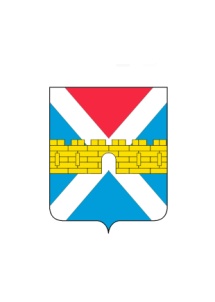 АДМИНИСТРАЦИЯ  КРЫМСКОГО  ГОРОДСКОГО  ПОСЕЛЕНИЯ КРЫМСКОГО РАЙОНАПОСТАНОВЛЕНИЕ   от 01.06.2018                                                                                                                        № 490город КрымскО внесении изменений в постановление администрации Крымского городского поселения Крымского района от 10 декабря 2015 года №1744 «Об утверждении общих требований к порядку разработки и принятия правовых актов о нормировании в сфере закупок, содержанию указанных актов и обеспечению их исполнения»В соответствие со вступившими в силу изменениями Федерального закона от 5 апреля 2013 года  № 44-ФЗ «О контрактной системе в сфере закупок товаров, работ, услуг для обеспечения государственных и муниципальных нужд», на основании постановления Правительства РФ от 10 февраля 2017 года №168 «О внесении изменений в некоторые акты Правительства Российской Федерации», в целях приведения данного постановления в соответствие с действующим законодательством, п о с т а н о в л я ю:1. Внести в постановление администрации Крымского городского поселения Крымского района от 10 декабря 2015 года №1744 «Об утверждении общих требований к порядку разработки и принятия правовых актов о нормировании в сфере закупок, содержанию указанных актов и обеспечению их исполнения» следующие изменения:1) в абзаце втором подпункта «а», абзаце втором подпункта «б» пункта 1  приложения слова «казенными учреждениями и бюджетными учреждениями» заменить словами «казенными учреждениями, бюджетными учреждениями и унитарными предприятиями»;2) пункт 4 читать в следующей редакции:«4. Контроль за выполнением настоящего постановления возложить на заместителя главы Крымского городского поселения Крымского района М.А.Забарину.».2. Общему отделу (Колесник) обнародовать настоящее постановление  в  соответствии  с   утверждённым   порядком   обнародования муниципальных правовых актов Крымского городского поселения Крымского района.3. Организационному отделу (Завгородняя) разместить настоящее постановление на официальном сайте администрации Крымского городского поселения Крымского района в сети Интернет.4. Постановление вступает в силу со дня его обнародования.Глава Крымского городского поселения Крымского района		            		                       Я.Г.Будагов